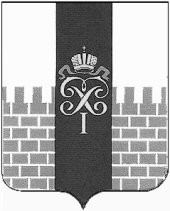 МУНИЦИПАЛЬНЫЙ СОВЕТМУНИЦИПАЛЬНОГО ОБРАЗОВАНИЯ ГОРОД ПЕТЕРГОФРЕШЕНИЕОб отмене решения МС МО г. Петергоф «Об утверждении Положения «О порядке осуществления органами местного самоуправления муниципального образования город Петергоф вопроса местного значения «Организация парковок и автостоянок на территории  муниципального образования город Петергоф» № 55 от 13.06.2013 г.   В целях приведения нормативно-правовых актов, принятых Муниципальным Советом муниципального образования город Петергоф, в соответствие с действующим законодательством Муниципальный Совет муниципального образования город ПетергофРЕШИЛ:1. Отменить решение МС МО г. Петергоф «Об утверждении Положения «О порядке осуществления органами местного самоуправления муниципального образования город Петергоф вопроса местного значения «Организация парковок и автостоянок на территории  муниципального образования город Петергоф» № 55 от 13.06.2013 г. 2. Решение вступает в силу со дня обнародования.3. Контроль за исполнением настоящего решения возложить на председателя административно-правового комитета Муниципального Совета МО г. Петергоф Петрова В.А.Глава муниципального образования город Петергоф,исполняющий полномочия председателя  Муниципального Совета                                               М.И.Барышников«25»  января  2016 г.№ 1